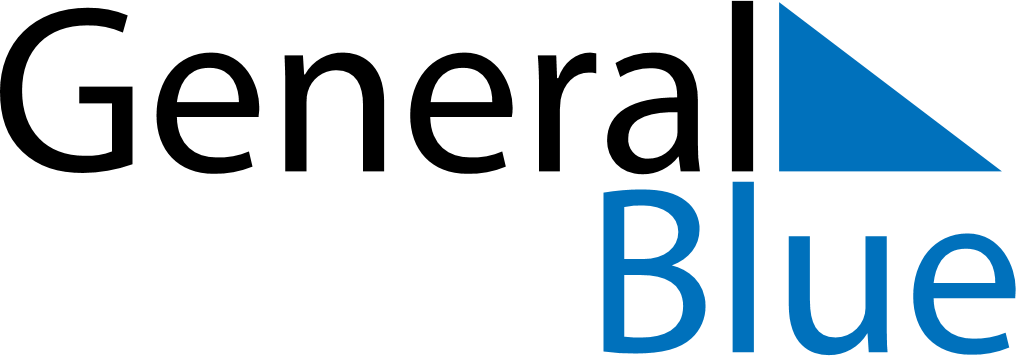 January 2020January 2020January 2020January 2020IcelandIcelandIcelandSundayMondayTuesdayWednesdayThursdayFridayFridaySaturday12334New Year’s Day56789101011Epiphany12131415161717181920212223242425BóndadagurBóndadagur26272829303131